LA LIGA DE LOS PROBLEMAS									  1ª RONDALourdes Bosch Racero.Nombre:                                        Curso: 4º de Primaria.                                                  Equipo: Inventa un problema que contenga estas palabras: “Viaje, billete, alumnos, rebajas”, y que se resuelva con una resta y una multiplicación, en ese orden.  Tienes que hacer las operaciones y dar el resultado completo. Averigua el dato falso del enunciado, sabiendo que hay uno y sólo uno, y que la solución del problema es correcta.Para el cumpleaños de Lucas, todos hemos puesto un poco de dinero. Hemos contado todas las monedas y, por casualidad, hay el mismo número de monedas de cada clase. Hay 14 monedas de 20 céntimos, 14 monedas de 5 céntimos, 14 monedas de 50 céntimos y 14 monedas de 2 céntimos.  ¿Cuánto dinero hemos conseguido en total? Solución: 11,48 euros. ¿Quién ha cogido más caramelos en la cabalgata de Reyes? Antonio dice que él ha cogido 20 caramelos. Lola dice que ella ha cogido más: 30. Miguel dice que contó los caramelos de Antonio y eran 20.  RECUERDA: UNO Y SÓLO UNO MIENTE. Observa las siguientes informaciones:- Carmen tiene 9 años y tiene 4 mascotas.- Rodrigo tiene 7 años y tiene 2 mascotas. - Sebastián tiene 11 años y tiene 3 mascotas. - Patricia tiene 10 años y tiene 1 mascotas. Uno de los niños empezó a hablar dirigiéndose a otro. Este último se dirigió a otro, y así sucesivamente, sin que ninguno se dirigiera a una misma persona dos veces. Sabiendo esta información, completa:- Tú tienes menos mascotas que yo. Le dijo ______________ a _______________.- Tú eres más mayor que yo. Le dijo ______________  a ______________.- Yo tengo menos mascotas que tú. Le dijo ______________  a ______________.- Yo soy más mayor que tú. Le dijo ______________  a ______________.RESPUESTAS (Para el profesorado):1. ENUNCIADO: El billete de tren de Málaga a Granada cuesta 30 euros, pero una empresa de viajes, al estar en rebajas, ofrece billetes a alumnos de colegios de Estepona, por 10 euros menos cada billete. Vamos a ir en abril los 25 alumnos de la clase. ¿Cuánto nos costará en total? 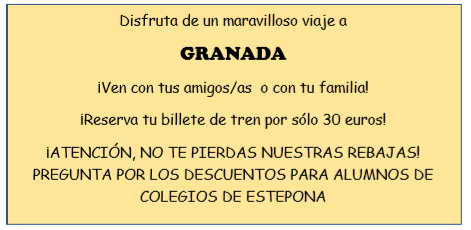 RESOLUCIÓN DEL PROBLEMA:DatosPrecio normal: 30 euros.Precio en rebajas: 10 euros menosNiños / as que vamos de excursión: 25. 30 - 10 = 20 euros cada billete25 x 20 =  500 eurosSolución: Nos costará 500 euros en total, los billetes de los 25 alumnos.2. SOLUCIÓN:14 x 0,20 = 2,8014 x 0,05 = 0,7014 x 0,50= 7 14  x 0,02=  0,282,80 + 0,70 + 7 + 0’28= 10,78. Este total sería 10’78.     Nos faltan aún 0,70 céntimos para llegar a los 11,48. Así que vamos a doblar los 0,70 para conseguir 0,70 más. Entonces, vamos a cambiar las monedas de 0,05 por monedas de 0,10. El dato erróneo es que no son 14 monedas de 0,05, sino 14 monedas de 0,10.Solución: El dato falso son las monedas de 0,05, que en realidad son de 0,10.14 x 0,20 = 2,8014 x 0,10 = 1,4014 x 0,50= 7 14  x 0,02=  0,282,80+1,40+7+0,28= 11,483. SOLUCIÓN:Antonio y Miguel están diciendo lo mismo, que Antonio cogió 20 caramelos. Así que la que miente es Lola, porque sólo uno miente. Si fuese mentira que Antonio había cogido 20 caramelos, estarían mintiendo dos: Antonio y Miguel.4. SOLUCIÓN:- Tú tienes menos hermanos que yo. Le dijo Rodrigo a Patricia.- Tú eres más mayor que yo. Le dijo Patricia a Sebastián.- Yo tengo menos hermanos que tú. Le dijo Sebastián a Carmen.- Yo soy más mayor que tú. Le dijo Carmen a Rodrigo.